Allegato 1 - Modello per la domanda di contributo finanziario DOMANDA DI AMMISSIONE ALLE AGEVOLAZIONIPO FESR SICILIA 2014-2020ASSE 9Obiettivo specifico 9.6 “Aumento della legalità nelle aree ad alta esclusione sociale e miglioramento del tessuto urbano nelle aree a basso tasso di legalità”Azione 9.6.6 “Interventi di recupero funzionale e riuso di vecchi immobili di proprietà pubblica in collegamento con attività di animazione sociale e partecipazione collettiva, inclusi interventi per il riuso e la rifunzionalizzazione dei beni confiscati alle mafie”Al  Dipartimento della famiglia e delle politiche socialiServizio 1 “Gestioni fondi extraregionali”dipartimento.famiglia@certmail.regione.sicilia.itfamiglia.servizio1@regione.sicilia.itll/La sottoscritto/a ……………………………………………………………………………., nato/a a …………………………………………………… (…………), il ……………………………………… CF …………………………………………………… residente a ………………………………….…………………… (……….) in via ……………………………………………………………… n. ………………, in qualità di legale rappresentante del Comune di ……………………………………………………,  recapito telefonico ……………………………. fax ………………….. e-mail ……………………………… , P.E.C. …………………………………………… CHIEDEdi partecipare all’Avviso di selezione dei Beneficiari per la realizzazione di “Interventi di recupero funzionale e riuso di vecchi immobili di proprietà pubblica in collegamento con attività di animazione sociale e partecipa-zione collettiva, inclusi interventi per il riuso e la rifunzionalizzazione dei beni confiscati alle mafie “ a valere sull’Asse 9 Azione 9.6.6 del PO FESR Sicilia 2014/2020, cofinanziato dal Fondo europeo di sviluppo regionale (FESR),  pubblicato sulla GURS n._______ del____________.DICHIARAdi  avere  preso  visione  dell’Avviso  e  dei  relativi  allegati  e  di  accettarne incondizionatamente le relative previsioni e disposizioni;   di avere preso visione dello schema di Convenzione allegato al presente Avviso e di accettarne le relative previsioni e disposizioni;che il nominativo del R.U.P. che svolgerà anche le funzioni di R.E.O. ai fini dell’alimentazione dei dati gestionali e di monitoraggio del sistema Caronte è il Sig/la Sig.ra ______________________________;di assumere l’impegno a mantenere la destinazione d'uso del bene oggetto dell’intervento, per almeno 5 anni consecutivi successivi al pagamento del saldo, ai sensi dell’art. 71 “Stabilità delle operazioni” del Reg.UE n. 1303/2013, con l'obbligo all'erogazione del servizio originariamente previsto, pena la revoca del finanziamento concesso con conseguente restituzione delle somme ricevute;di assumere sul bilancio del Comune l’impegno delle somme occorrenti al cofinanziamento dell’intervento per un ammontare di ……………….. euro a valere ……. (specificare la fonte finanziaria);che non sussistono le condizioni ostative di cui all’art. 15 della l.r. 8 del 17.5.2016;di rispettare la normativa in materia di Aiuti di Stato;di rispettare, per  interventi  in  materia  ambientale,  le  norme  per  l'accesso  al  finanziamento UE e nazionali in materia di Ambiente, in particolare della Direttiva 92/43/CEE per gli interventi ricadenti nella Rete Natura 2000;che in merito al Regime IVA i costi di investimento relativi all’Operazione proposta (inserire soltanto la pertinente opzione):sono comprensivi di IVA, in quanto la stessa è totalmente indetraibile e risulta pertanto realmente e definitivamente sostenuta dall’Ente sopra identificato;sono comprensivi di IVA per un importo totale di € …………………..,00 euro per effetto dell’applicazione del pro-rata di detraibilità, come risultante dallo specifico prospetto riepilogativo per annualità allegato alla presente dichiarazione;che NON sono comprensivi di IVA, in quanto la stessa è totalmente detraibile da parte dall’Ente sopra identificato;di rendere le presenti dichiarazioni ai sensi del DPR 28.12.2000 n.445 e ss.mm.ii., e di essere consapevole delle responsabilità penali cui può andare incontro in caso di dichiarazione mendace e di esibizione di atto falso o contenente dati non più rispondenti a verità.ALLEGAIndice degli allegati;Formulario debitamente compilato e sottoscritto come da modello Allegato 2 dell’Avviso;copia del progetto definitivo/esecutivo dell’intervento approvato da questo Ente;copia della relazione tecnica relativa allo stato di fatto;cronoprogramma dell’Operazione per la quale è richiesta l’ammissione al contributo finanziario, con puntuale identificazione delle diverse fasi temporali di attuazione (per progettazione, OO.PP., acquisto beni e servizi) come da Sezione III dell’allegato allo Schema tipo di Convenzione (Allegato 3 all’Avviso);provvedimento amministrativo di questo Ente di approvazione del progetto (al livello richiesto dal paragrafo 4.4, comma 3 lett.b);prospetto analitico dei costi delle opere da realizzare e/o delle attrezzature da acquistare. 
Per l'acquisto di attrezzature ed arredi si richiede, quale allegato al progetto, una perizia contenente la descrizione, i costi e la previsione della loro allocazione con l'attestazione di congruità dei prezzi a firma del R.U.P.; i documenti attestanti l’ammissibilità come previsto dall’Art. 4, paragrafo 4.4, punto 3 lettera b) dell’Avviso:titolo attestante la disponibilità dell’immobile oggetto dell’interventoprovvedimento di assegnazione dell’Agenzia del Demanio in caso di Bene confiscato alle mafiecopia fronte/retro del proprio documento di riconoscimento in corso di validità.…………………,lì……………..                                                       Il  Sindaco del Comune di                                       (data)	                                                                 	firma digitale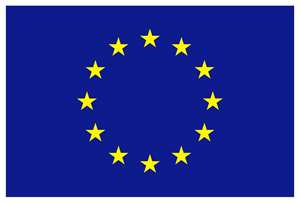 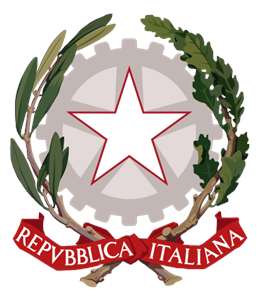 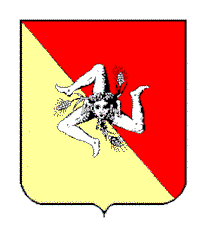 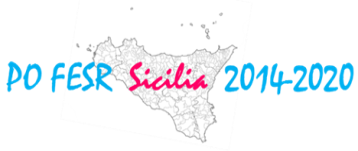 UNIONE EUROPEA
FESRREPUBBLICA ITALIANAREGIONE 
SICILIANAPO FESR SICILIA
2014-2020